Shcherbina Oleg FedorovichExperience:Position applied for: 2nd OfficerDate of birth: 24.01.1971 (age: 46)Citizenship: UkraineResidence permit in Ukraine: NoCountry of residence: UkraineCity of residence: OdessaContact Tel. No: +38 (048) 762-41-21 / +38 (095) 338-71-99E-Mail: shcherbina2471@rambler.ruU.S. visa: NoE.U. visa: NoUkrainian biometric international passport: Not specifiedDate available from: 11.09.2013English knowledge: GoodMinimum salary: 2700 $ per month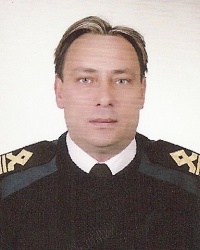 PositionFrom / ToVessel nameVessel typeDWTMEBHPFlagShipownerCrewing2nd Officer27.07.2012-30.11.2012AdventBulk Carrier38871Sultzer10037PanamaJ.M.P. Maritime LimitedInsider Marine2nd Officer27.07.2012-30.11.2012AdventBulk Carrier38871Sultzer10037PanamaJ.M.P. Maritime LimitedInsider Marine2nd Officer15.01.2011-27.01.2012RaynaBulk Carrier33753Sultzer11098Union of ComorosCaprise Maritime LTDInsider Marine2nd Officer15.01.2011-27.01.2012RaynaBulk Carrier33753Sultzer11098Union of ComorosCaprise Maritime LTDInsider Marine2nd Officer04.02.2009-16.09.2009El ToroGeneral Cargo10000Fiat5280MajuroSequel ShippingInsider Marine2nd Officer04.02.2009-16.09.2009El ToroGeneral Cargo10000Fiat5280MajuroSequel ShippingInsider Marine